ҠАРАР                                                                               РЕШЕНИЕО  внесении изменений в решение Совета сельского поселения от 20 декабря 2019 года № 5/48 «О бюджете сельского поселения Акбарисовский сельсовет муниципального района Шаранский район Республики Башкортостан на 2020 год и на плановый период 2021 и 2022 годов»Совет сельского поселения Акбарисовский сельсовет муниципального района Шаранский район Республики Башкортостан (далее сельское поселение)РЕШИЛ:внести в решение Совета сельского поселения Акбарисовский сельсовет от 20.12.2019г. № 5/48 «О бюджете сельского поселения Акбарисовский сельсовет муниципального района Шаранский район  Республики Башкортостан на 2020 год и на плановый период 2021 и 2022годов» следующие изменение:Пункт 1 изложить в следующей редакции:1. Утвердить основные характеристики бюджета сельского поселения на 2020год: общий объем доходов бюджета сельского поселения в сумме 4062,8 тыс. рублей;общий объем расходов бюджета сельского поселения в сумме 4062,8 тыс. рублей;Изложить в новой редакции:- приложение № 3 «Поступления доходов в бюджет сельского поселения Акбарисовский сельсовет муниципального района Шаранский район Республики Башкортостан на 2020 год»  согласно приложению № 1 к настоящему решению;  - приложение № 5 «Распределение бюджетных ассигнований сельского поселения Акбарисовский сельсовет на 2020 год по разделам, подразделам, целевым статьям (муниципальным программам сельского поселения и непрограммным направлениям деятельности), группам видов расходов классификации расходов бюджетов »  согласно приложению № 2 к настоящему решению;- - приложение № 7 « Распределение бюджетных ассигнований сельского поселения Акбарисовский сельсовет на 2020 год по целевым статьям (муниципальным программам сельского поселения и непрограммным направлениям деятельности), группам видов расходов классификации расходов бюджетов »  согласно приложению № 3 к настоящему решению;- приложение № 9 « Ведомственная структура расходов бюджета сельского поселения Акбарисовский сельсовет муниципального района Шаранский район Республики Башкортостан на 2020 год»  согласно приложению № 4 к настоящему решению;с. Акбарисово15 сентября 2020 года№ 13/107Приложение 1к решению Совета сельского поселения Акбарисовский сельсовет муниципального района Шаранский район Республики Башкорстан от 15 сентября  2020 года № 13/107 о внесении изменений в решение сельского поселения Акбарисовский сельсовет муниципального района Шаранский район Республики Башкортостан от 20 декабря 2019 года №5/48 «О бюджете сельского поселения Акбарисовский сельсовет муниципального района Шаранский район Республики Башкортостан на 2020 год и на плановый период 2021 и 2022 годов»Поступления доходов в бюджет сельского поселения Акбарисовский сельсовет муниципального района Шаранский район Республики Башкортостан на 2020 год(тыс. рублей)Приложение 2к решению Совета сельского поселения Акбарисовский сельсовет муниципального района Шаранский район Республики Башкорстан от 15 сентября  2020 года № 13/107 о внесении изменений в решение сельского поселения Акбарисовский сельсовет муниципального района Шаранский район Республики Башкортостан от 20 декабря 2019 года №5/48 «О бюджете сельского поселения Акбарисовский сельсовет муниципального района Шаранский район Республики Башкортостан на 2020 год и на плановый период 2021 и 2022 годов»Распределение бюджетных ассигнований сельского поселения Акбарисовский сельсовет на 2020 год по разделам, подразделам, целевым статьям (муниципальным программам сельского поселения и непрограммным направлениям деятельности), группам видов расходов классификации расходов бюджетов (тыс. рублей)Приложение 3к решению Совета сельского поселения Акбарисовский сельсовет муниципального района Шаранский район Республики Башкорстан от 15 сентября  2020 года № 13/107 о внесении изменений в решение сельского поселения Акбарисовский сельсовет муниципального района Шаранский район Республики Башкортостан от 20 декабря 2019 года №5/48 «О бюджете сельского поселения Акбарисовский сельсовет муниципального района Шаранский район Республики Башкортостан на 2020 год и на плановый период 2021 и 2022 годов»Распределение бюджетных ассигнований сельского поселения Акбарисовский сельсовет на 2020 год по целевым статьям (муниципальным программам сельского поселения и непрограммным направлениям деятельности), группам видов расходов классификации расходов бюджетов(тыс. рублей)Приложение 4к решению Совета сельского поселения Акбарисовский сельсовет муниципального района Шаранский район Республики Башкорстан от 15 сентября  2020 года № 13/107 о внесении изменений в решение сельского поселения Акбарисовский сельсовет муниципального района Шаранский район Республики Башкортостан от 20 декабря 2019 года №5/48 «О бюджете сельского поселения Акбарисовский сельсовет муниципального района Шаранский район Республики Башкортостан на 2020 год и на плановый период 2021 и 2022 годов»Ведомственная структура расходов бюджета сельского поселения Акбарисовский сельсовет муниципального района Шаранский район Республики Башкортостан на 2020 год (тыс. рублей)Башкортостан РеспубликаһыныңШаран районымуниципаль районыныңАкбарыс ауыл Советыауыл биләмәһе СоветыАкбарыс ауылы, Мºктºп урамы, 2тел.(34769) 2-33-87                                                                      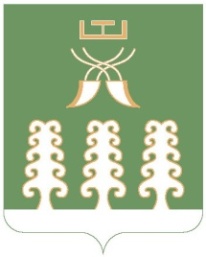 Совет сельского поселенияАкбарисовский сельсоветмуниципального районаШаранский районРеспублики Башкортостанс. Акбарисово, ул.Школьная,2 тел.(34769) 2-33-87Глава сельского поселения  Акбарисовский сельсовет муниципального района    Шаранский район Республики Башкортостан                            Р.Г.ЯгудинКод вида, подвида доходов бюджетаНаименованиеСуммаКод вида, подвида доходов бюджетаНаименованиеСумма123Всего4062,81 00 00000 00 0000 000НАЛОГОВЫЕ И НЕНАЛОГОВЫЕ ДОХОДЫ901,01 01 00000 00 0000 000НАЛОГИ НА ПРИБЫЛЬ, ДОХОДЫ20,01 01 02000 01 0000 110Налог на доходы физических лиц20,01 01 02010 01 0000 110Налог на доходы физических лиц с доходов, источником которых является налоговый агент за исключением доходов, в отношении которых исчисление и уплата налога осуществляется в соответствии со статьями 227, 227.1 и 228 Налогового кодекса Российской Федерации20,01 05 00000 00 0000 000НАЛОГИ НА СОВОКУПНЫЙ ДОХОД4,01 05 03000 01 0000 110Единый сельскохозяйственный налог4,01 05 03010 01 0000 110Единый сельскохозяйственный налог4,01 06 00000 00 0000 000НАЛОГИ НА ИМУЩЕСТВО870,01 06 01000 00 0000 110Налог на имущество физических лиц60,01 06 01030 10 0000 110Налог на имущество физических лиц, взимаемый по ставкам, применяемым к объектам налогообложения, расположенным в границах сельских поселений60,01 06 06000 00 0000 110Земельный налог810,01 06 06030 00 0000 110Земельный налог с организаций350,01 06 06033 10 0000 110Земельный налог с организаций, обладающих земельным участком, расположенным в границах сельских поселений350,01 06 06040 00 0000 110Земельный налог с физических лиц460,01 06 06043 10 0000 110Земельный налог с физических лиц, обладающих земельным участком, расположенным в границах сельских поселений460,01 08 00000 00 0000 000ГОСУДАРСТВЕННАЯ ПОШЛИНА2,01 08 04000 01 0000 110Государственная пошлина за совершение нотариальных действий (за исключением действий, совершаемых консульскими учреждениями Российской Федерации)2,01 08 04020 01 0000 110Государственная пошлина за совершение нотариальных действий должностными лицами органов местного самоуправления, уполномоченными в соответствии с законодательными актами Российской Федерации на совершение нотариальных действий2,01 13 00000 00 0000 000ДОХОДЫ ОТ ОКАЗАНИЯ ПЛАТНЫХ УСЛУГ (РАБОТ) И КОМПЕНСАЦИИ ЗАТРАТ ГОСУДАРСТВА1,01 13 01000 00 0000 130Доходы от оказания платных услуг (работ) 1,01 13 01990 00 0000 130Прочие доходы от оказания платных услуг (работ)1,01 13 01995 10 0000 130Прочие доходы от оказания платных услуг (работ) получателями средств бюджетов сельских поселений 1,01 16 00000 00 0000 000ШТРАФЫ, САНКЦИИ,ВОЗМЕЩЕНИЕ УЩЕРБА4,01 16 02000 02 0000 000Административные штрафы, установленные законами субъектов Российской Федерации об административных правонарушениях4,01 16 02020 02 0000 140Административные штрафы, установленные законами субъектов Российской Федерации об административных правонарушениях, за нарушение муниципальных правовыхактов4,02 00 00000 00 0000 000БЕЗВОЗМЕЗДНЫЕ ПОСТУПЛЕНИЯ3161,82 02 00000 00 0000 000БЕЗВОЗМЕЗДНЫЕ ПОСТУПЛЕНИЯ  ОТ ДРУГИХ БЮДЖЕТОВ БЮДЖЕТНОЙ СИСТЕМЫ РОССИЙСКОЙ ФЕДЕРАЦИИ3161,82 02 10000 00 0000 150Дотации бюджетам бюджетной системы Российской Федерации 1847,72 02 16001 00 0000 150Дотации на выравнивание бюджетной обеспеченности1847,72 02 16001 10 0000 150Дотации бюджетам сельских поселений на выравнивание бюджетной обеспеченности из бюджетов муниципальных районов1847,72 02 30000 00 0000 150Субвенции бюджетам бюджетной системы Российской Федерации 64,12 02 35118 00 0000 150Субвенции бюджетам на осуществление первичного воинского учета на территориях, где отсутствуют военные комиссариаты64,12 02 35118 10 0000 150Субвенции бюджетам сельских поселений на осуществление первичного воинского учета на территориях, где отсутствуют военные комиссариаты64,12 02 40000 00 0000 150Иные межбюджетные трансферты1250,02 02 40014 00 0000 150Межбюджетные трансферты, передаваемые бюджетам муниципальных образований на осуществление части полномочий по решению вопросов местного значения в соответствии с заключенными соглашениями550,02 02 40014 10 0000 150Межбюджетные трансферты, передаваемые бюджетам сельских поселений из бюджетов муниципальных районов на осуществление части полномочий по решению вопросов местного значения в соответствии с заключенными соглашениями550,02 02 49999 00 0000 150Прочие межбюджетные трансферты, передаваемые бюджетам700,02 02 49999 10 0000 150Прочие межбюджетные трансферты, передаваемые бюджетам сельских поселений700,02 02 49999 10 7404 150Прочие межбюджетные трансферты, передаваемые бюджетам сельских поселений (мероприятия по благоустройству территорий населенных пунктов, коммунальному хозяйству, обеспечению мер пожарной безопасности, осуществлению дорожной деятельности и охране окружающей среды в границах сельских поселений)700,0Глава сельского поселения Акбарисовский сельсовет муниципального районаШаранский район Республики БашкортостанР.Г.Ягудин НаименованиеРзПрЦсрВрсумма12345ВСЕГО 4062,8Общегосударственные вопросы01002094,4Функционирование высшего должностного лица субъекта Российской Федерации муниципального образования0102737,4Непрограммные расходы01029900000000737,4Глава муниципального образования01029900002030737,4Расходы на выплаты персоналу в целях обеспечения выполнения функций муниципальными органами, казенными учреждениями01029900002030100737,4Функционирование Правительства Российской Федерации, высших исполнительных органов государственной власти субъектов Российской Федерации, местных администраций01041354,8Непрограммные расходы010499000000001354,8Аппараты органов местного самоуправления010499000020401354,8Расходы на выплаты персоналу в целях обеспечения выполнения функций муниципальными органами, казенными учреждениями01049900002040100995,3Закупка товаров, работ и услуг для обеспечения муниципальных нужд01049900002040200357,4Иные бюджетные ассигнования010499000020408002,1Резервные фонды01112,2Непрограммные расходы011199000000002,2Резервные фонды местных администраций011199000075002,2Иные бюджетные ассигнования011199000075008002,2Национальная оборона0200  64,1Мобилизационная и вневойсковая подготовка020364,1  Непрограммные расходы0203990000000064,1Осуществление первичного воинского учета на территориях, где отсутствуют военные комиссариаты0203990005118064,1Расходы на выплаты персоналу в целях обеспечения выполнения функций муниципальными органами, казенными учреждениями0203990005118010064,1Национальная безопасность и правоохранительная деятельность0300100,0Обеспечение пожарной безопасности0310100,0Программа «Пожарная безопасность сельского поселения Акбарисовский сельсовет муниципального района Шаранский район Республики Башкортостан на 2019-2024годы»03101900000000100,0Основное мероприятие «Реализация мероприятий по обеспечению пожарной безопасности в сельском поселении»03101900100000100,0Мероприятие по развитию инфраструктуры объектов противопожарной службы0310190012430030,0Закупка товаров, работ и услуг для обеспечения муниципальных нужд0310190012430020030,0Мероприятия по благоустройству территорий населенных пунктов, коммунальному хозяйству, обеспечению мер пожарной безопасности и осуществлению дорожной деятельности в границах сельских поселений0310190017404070,0Закупка товаров, работ и услуг для обеспечения муниципальных нужд0310190017404020070,0Национальная экономика0400700,8Дорожное хозяйство (дорожные фонды)0409550,0Программа сельского поселения «Содержание и ремонт автомобильных дорог в сельском поселении Акбарисовский сельсовет муниципального района Шаранский район Республики Башкортостан на 2019-2024 годы»04090900000000550,0,Основное мероприятие «Организация выполнения работ по модернизации, содержанию, ремонту автомобильных дорог. Обеспечение безопасности дорожного движения»04090900100000550,0Дорожное хозяйство04090900103150550,0Закупка товаров, работ и услуг для обеспечения муниципальных нужд04090900103150200550,5Другие вопросы в области национальной Программа «Развитие земельно-имущественных экономики0412150,8отношений сельского поселения Акбарисовский сельсовет муниципального района Шаранский район Республики Башкортостан на 2019-2024 годы»0412180000000050,8Основное мероприятие «Проведение работ по землеустройству, оформление прав пользования на землю»0412180010000050,8Проведение работ по землеустройству0412180010333050,8Закупка товаров, работ и услуг для обеспечения муниципальных нужд0412180010333020050,8Программа «Разработка генерального плана развития населенных пунктов сельского поселения Акбарисовский сельсовет муниципального района Шаранский район Республики Башкортостан на 2019-2022 годы»04122300000000100,0Основное мероприятие «Разработка проектов планировки и межевания территорий»04122300100000100,0Мероприятия в области строительства, архитектуры и градостроительства04122300103380100,0Закупка товаров, работ и услуг для обеспечения муниципальных нужд04122300103380244100,0Жилищно-коммунальное хозяйство0500649,4Коммунальное хозяйство050212,9Программа сельского поселения «Экология и природные ресурсы сельского поселения Акбарисовский сельсовет муниципального района Шаранский район Республики Башкортостан на 2019-2024 годы»0502130000000012,9Подпрограмма «Водные ресурсы, водные объекты»0502132000000012,9Основное мероприятие «Обеспечение жителей сельского поселения водными ресурсами»0502132010000012,9Мероприятия по благоустройству территорий населенных пунктов, коммунальному хозяйству, обеспечению мер пожарной безопасности и осуществлению дорожной деятельности в границах сельских поселений0502132017404012,9Закупка товаров, работ и услуг для обеспечения муниципальных нужд0502132017404020010,0Иные бюджетные ассигнования050213201740408002,9Благоустройство0503636,5Программа «Благоустройство территории сельского поселения Акбарисовский сельсовет муниципального района Шаранский район Республики Башкортостан на 2019-2024 годы»05032000000000636,5Подпрограмма «Уличное освещение»05032010000000401,0Основное мероприятие «Организация бесперебойного уличного освещения населенных пунктов сельского поселения в темное время суток»05032010100000401,0Мероприятия по благоустройству территорий населенных пунктов05032010106050302,0Закупка товаров, работ и услуг для обеспечения муниципальных нужд05032010106050200302,0Мероприятия по благоустройству территорий населенных пунктов, коммунальному хозяйству, обеспечению мер пожарной безопасности и осуществлению дорожной деятельности в границах сельских поселений0503201017404099,0Закупка товаров, работ и услуг для обеспечения муниципальных нужд0503201017404020099,0Подпрограмма «Организация и содержание мест захоронения сельского поселения Акбарисовский сельсовет муниципального района Шаранский район Республики Башкортостан на 2019-2024 годы»0503202000000050,0Основное мероприятие «Развитие и поддержка инициатив жителей поселения по благоустройству кладбищ»0503202010000050,0Мероприятия по благоустройству территорий населенных пунктов, коммунальному хозяйству, обеспечению мер пожарной безопасности и осуществлению дорожной деятельности в границах сельских поселений0503202017404050,0Закупка товаров, работ и услуг для обеспечения муниципальных нужд0503202017404020050,0Подпрограмма «Прочие мероприятия по благоустройству территории сельского поселения»05032030000000185,5Основное мероприятие «Выполнение работ по повышению уровня внешнего благоустройства и санитарного содержания сельского поселения»05032030100000185,5Мероприятия по благоустройству территорий населенных пунктов, коммунальному хозяйству, обеспечению мер пожарной безопасности и осуществлению дорожной деятельности в границах сельских поселений05032030174040185,5Закупка товаров, работ и услуг для обеспечения муниципальных нужд05032030174040200185,5Охрана  окружающей среды0600282,6Другие вопросы в области охраны окружающей среды0605331,8Программа сельского поселения «Экология и природные ресурсы сельского поселения Акбарисовский сельсовет муниципального района Шаранский район Республики Башкортостан на 2019-2024 годы»06051300000000331,8Подпрограмма  “Отходы”06051340000000331,8Основное мероприятие «Участие в организации деятельности по сбору (в том числе раздельному сбору) и транспортированию твердых коммунальных отходов»06051340100000331,8Мероприятия по благоустройству территорий населенных пунктов, коммунальному хозяйству, обеспечению мер пожарной безопасности и осуществлению дорожной деятельности в границах сельских поселений0605134014120049,2Закупка товаров, работ и услуг для обеспечения муниципальных нужд0605134014120020049,2Мероприятия по благоустройству территорий населенных пунктов, коммунальному хозяйству, обеспечению мер пожарной безопасности и осуществлению дорожной деятельности в границах сельских поселений06051340174040282,6Закупка товаров, работ и услуг для обеспечения муниципальных нужд06051340174040200282,6Социальная политика1000122,3Пенсионное обеспечение1001122,3Непрограммные расходы10019900000000122,3Иные безвозмездные и безвозвратные перечисления 10019900074000122,3Межбюджетные трансферты10019900074000500122,3Глава сельского поселения Акбарисовскийсельсовет муниципального района Шаранский район Республики БашкортостанР.Г.ЯгудинНаименованиеЦсрВрсумма1345ВСЕГО4062,8Программа сельского поселения «Содержание и ремонт автомобильных дорог в сельском поселении Акбарисовский сельсовет муниципального района Шаранский район Республики Башкортостан на 2019-2024 годы»0900000000550,0Основное мероприятие «Организация выполнения работ по модернизации, содержанию, ремонту автомобильных дорог. Обеспечение безопасности дорожного движения»0900100000550,0Дорожное хозяйство0900103150550,0Закупка товаров, работ и услуг для обеспечения муниципальных нужд0900103150200550,0Программа сельского поселения «Экология и природные ресурсы сельского поселения Акбарисовский сельсовет муниципального района Шаранский район Республики Башкортостан на 2019-2024 годы»1300000000344,7Подпрограмма «Водные ресурсы, водные объекты»132000000012,9Основное мероприятие «Обеспечение жителей сельского поселения водными ресурсами»132010000012,9Мероприятия по благоустройству территорий населенных пунктов, коммунальному хозяйству, обеспечению мер пожарной безопасности и осуществлению дорожной деятельности в границах сельских поселений132017404012,9Закупка товаров, работ и услуг для обеспечения муниципальных нужд132017404024410,0Иные бюджетные ассигнования13201740408002,9Подпрограмма «Отходы»1340000000331,8Основное мероприятие «Участие в организации деятельности по сбору (в том числе раздельному сбору) и транспортированию твердых коммунальных отходов»1340100000331,8Мероприятия по благоустройству территорий населенных пунктов, коммунальному хозяйству, обеспечению мер пожарной безопасности и осуществлению дорожной деятельности в границах сельских поселений134014120049,2Закупка товаров, работ и услуг для обеспечения муниципальных нужд1340141200020049,2Мероприятия по благоустройству территорий населенных пунктов, коммунальному хозяйству, обеспечению мер пожарной безопасности и осуществлению дорожной деятельности в границах сельских поселений1340174040282,6Закупка товаров, работ и услуг для обеспечения муниципальных нужд1340174040200282,6Программа «Развитие земельно-имущественных отношений сельского поселения Акбарисовский сельсовет муниципального района Шаранский район Республики Башкортостан на 2019-2024 годы»180000000050,8Основное мероприятие «Проведение работ по землеустройству, оформление прав пользования на землю»180010000050,8Проведение работ по землеустройству180010333050,8Закупка товаров, работ и услуг для обеспечения муниципальных нужд180010333020050,8Программа «Пожарная безопасность сельского поселения Акбарисовский сельсовет муниципального района Шаранский район Республики Башкортостан на 2019-2024годы»1900000000100,0Основное мероприятие «Реализация мероприятий по обеспечению пожарной безопасности в сельском поселений1900100000100,0Мероприятие по развитию инфраструктуры объектов противопожарной службы190012430030,0Закупка товаров, работ и услуг для обеспечения муниципальных нужд190012430020030,0Мероприятия по благоустройству территорий населенных пунктов, коммунальному хозяйству, обеспечению мер пожарной безопасности и осуществлению дорожной деятельности в границах сельских поселений190017404070,0Закупка товаров, работ и услуг для обеспечения муниципальных нужд190017404020070,0Программа «Благоустройство территории сельского поселения Акбарисовский сельсовет муниципального района Шаранский район Республики Башкортостан на 2019-2024 годы»2000000000636.5Подпрограмма «Уличное освещение»2010000000401.0Основное мероприятие «Организация бесперебойного уличного освещения населенных пунктов сельского поселения в темное время суток»2010100000401.0Мероприятия по благоустройству территорий населенных пунктов2010106050302.0Закупка товаров, работ и услуг для обеспечения муниципальных нужд2010106050200302.0Мероприятия по благоустройству территорий населенных пунктов, коммунальному хозяйству, обеспечению мер пожарной безопасности и осуществлению дорожной деятельности в границах сельских поселений201017404099,0Закупка товаров, работ и услуг для обеспечения муниципальных нужд201017404020099,0Подпрограмма «Организация и содержание мест захоронения сельского поселения Акбарисовский сельсовет муниципального района Шаранский район Республики Башкортостан на 2019-2024 годы»202000000082,2Основное мероприятие «Развитие и поддержка инициатив жителей поселения по благоустройству кладбищ»202010000082,2Мероприятия по благоустройству территорий населенных пунктов, коммунальному хозяйству, обеспечению мер пожарной безопасности и осуществлению дорожной деятельности в границах сельских поселений202017404082,2Закупка товаров, работ и услуг для обеспечения муниципальных нужд202017404020082,2Подпрограмма «Прочие мероприятия по благоустройству территории сельского поселения»2030000000153,3Основное мероприятие «Выполнение работ по повышению уровня внешнего благоустройства и санитарного содержания сельского поселения»2030100000153,3Мероприятия по благоустройству территорий населенных пунктов, коммунальному хозяйству, обеспечению мер пожарной безопасности и осуществлению дорожной деятельности в границах сельских поселений2030174040153,3Закупка товаров, работ и услуг для обеспечения муниципальных нужд2030174040200153,3Программа «Разработка генерального плана развития населенных пунктов сельского поселения Акбарисовский сельсовет муниципального района Шаранский район Республики Башкортостан на 2019-2022 годы»2300000000100,0Основное мероприятие «Разработка проектов планировки и межевания территорий»2300100000100,0Мероприятия в области строительства, архитектуры и градостроительства2300103380100,0Закупка товаров, работ и услуг для обеспечения муниципальных нужд2300103380200100,0Непрограммные расходы99000000002280,8Глава муниципального образования9900002030737,4Расходы на выплаты персоналу в целях обеспечения выполнения функций муниципальными органами, казенными учреждениями9900002030100737,4Аппараты органов местного самоуправления99000020401354,8Расходы на выплаты персоналу в целях обеспечения выполнения функций муниципальными органами, казенными учреждениями9900002040100995,3Закупка товаров, работ и услуг для обеспечения муниципальных нужд9900002040200357,4Иные бюджетные ассигнования99000020408002,1Резервные фонды местных администраций99000075002,2Иные бюджетные ассигнования99000075008002,2Осуществление первичного воинского учета на территориях, где отсутствуют военные комиссариаты990005118064,1Расходы на выплаты персоналу в целях обеспечения выполнения функций муниципальными органами, казенными учреждениями990005118010064,1Иные безвозмездные и безвозвратные перечисления9900074000122,3Межбюджетные трансферты9900074000500122,3Глава сельского поселения Акбарисовский сельсовет муниципального района  Шаранский район Республики Башкортостан Р.Г.Ягудин НаименованиеВед-воЦсрВрсумма12345ВСЕГО7914062,8Администрация сельского поселения Акбарисовский сельсовет муниципального района Шаранский район Республики Башкортостан7914062,8Программа сельского поселения «Содержание и ремонт автомобильных дорог в сельском поселении Акбарисовский сельсовет муниципального района Шаранский район Республики Башкортостан на 2019-2024 годы»7910900000000550,0Основное мероприятие «Организация выполнения работ по модернизации, содержанию, ремонту автомобильных дорог. Обеспечение безопасности дорожного движения»7910900100000550,0Дорожное хозяйство7910900103150550,0Закупка товаров, работ и услуг для обеспечения муниципальных нужд7910900103150200550,0Программа сельского поселения «Экология и природные ресурсы сельского поселения Акбарисовский сельсовет муниципального района Шаранский район Республики Башкортостан на 2019-2024 годы»7911300000000344,7Подпрограмма «Водные ресурсы, водные объекты»791132000000012,9Основное мероприятие «Обеспечение жителей сельского поселения водными ресурсами»791132010000012,9Мероприятия по благоустройству территорий населенных пунктов, коммунальному хозяйству, обеспечению мер пожарной безопасности и осуществлению дорожной деятельности в границах сельских поселений791132017404012,9Закупка товаров, работ и услуг для обеспечения муниципальных нужд791132017404024410,0Иные бюджетные ассигнования79113201035608002,9Подпрограмма «Отходы»7911340000000331,8Основное мероприятие «Участие в организации деятельности по сбору (в том числе раздельному сбору) и транспортированию твердых коммунальных отходов»7911340100000331,8Мероприятия по благоустройству территорий населенных пунктов, коммунальному хозяйству, обеспечению мер пожарной безопасности и осуществлению дорожной деятельности в границах сельских поселений791134014120049,2Закупка товаров, работ и услуг для обеспечения муниципальных нужд791134014120020049,2Мероприятия по благоустройству территорий населенных пунктов, коммунальному хозяйству, обеспечению мер пожарной безопасности и осуществлению дорожной деятельности в границах сельских поселений7911340174040282,6Закупка товаров, работ и услуг для обеспечения муниципальных нужд7911340174040200282,6Программа «Развитие земельно-имущественных отношений сельского поселения Акбарисовский сельсовет муниципального района Шаранский район Республики Башкортостан на 2019-2024 годы»791180000000050,8Основное мероприятие «Проведение работ по землеустройству, оформление прав пользования на землю»791180010000050,8Проведение работ по землеустройству791180010333050,8Закупка товаров, работ и услуг для обеспечения муниципальных нужд791180010333020050,8Программа «Пожарная безопасность сельского поселения Акбарисовский сельсовет муниципального района Шаранский район Республики Башкортостан на 2019-2024годы»7911900000000100,0Основное мероприятие «Реализация мероприятий по обеспечению пожарной безопасности в сельском поселений791190010000010,0Мероприятие по развитию инфраструктуры объектов противопожарной службы791190012430030,0Закупка товаров, работ и услуг для обеспечения муниципальных нужд791190012430020030,0Мероприятия по развитию инфраструктуры объектов противопожарной службы791190017404070,0Мероприятия по благоустройству территорий населенных пунктов, коммунальному хозяйству, обеспечению мер пожарной безопасности и осуществлению дорожной деятельности в границах сельских поселений791190017404020070,0Программа «Благоустройство территории сельского поселения Акбарисовский сельсовет муниципального района Шаранский район Республики Башкортостан на 2019-2024 годы»7912000000000636,5Подпрограмма «Уличное освещение»7912010000000401,0Основное мероприятие «Организация бесперебойного уличного освещения населенных пунктов сельского поселения в темное время суток»7912010100000401,0Мероприятия по благоустройству территорий населенных пунктов7912010106050302,0Закупка товаров, работ и услуг для обеспечения муниципальных нужд7912010106050200302,0Мероприятия по благоустройству территорий населенных пунктов, коммунальному хозяйству, обеспечению мер пожарной безопасности и осуществлению дорожной деятельности в границах сельских поселений791201017404099,0Закупка товаров, работ и услуг для обеспечения муниципальных нужд791201017404020099,0Подпрограмма «Организация и содержание мест захоронения сельского поселения Акбарисовский сельсовет муниципального района Шаранский район Республики Башкортостан на 2019-2024 годы»791202000000082,2Основное мероприятие «Развитие и поддержка инициатив жителей поселения по благоустройству кладбищ»791202010000082,2Мероприятия по благоустройству территорий населенных пунктов, коммунальному хозяйству, обеспечению мер пожарной безопасности и осуществлению дорожной деятельности в границах сельских поселений791202017404082,2Закупка товаров, работ и услуг для обеспечения муниципальных нужд791202017404020082,2Подпрограмма «Прочие мероприятия по благоустройству территории сельского поселения»7912030000000153,3Основное мероприятие «Выполнение работ по повышению уровня внешнего благоустройства и санитарного содержания сельского поселения»7912030100000153,3Мероприятия по благоустройству территорий населенных пунктов и осуществлению дорожной деятельности в границах сельских поселений7912030174040153,3Закупка товаров, работ и услуг для обеспечения муниципальных нужд7912030174040200153,3Программа «Разработка генерального плана развития населенных пунктов сельского поселения Акбарисовский сельсовет муниципального района Шаранский район Республики Башкортостан на 2019-2022 годы»7912300000000100,0Основное мероприятие «Разработка проектов планировки и межевания территорий»7912300100000100,0Мероприятия в области строительства, архитектуры и градостроительства7912300103380100,0Закупка товаров, работ и услуг для обеспечения муниципальных нужд7912300103380200100,0Непрограммные расходы79199000000002280,8Глава муниципального образования7919900002030737,4Расходы на выплаты персоналу в целях обеспечения выполнения функций муниципальными органами, казенными учреждениями791990000203010073,4Аппараты органов местного самоуправления79199000020401354,8Расходы на выплаты персоналу в целях обеспечения выполнения функций муниципальными органами, казенными учреждениями7919900002040100995,3Закупка товаров, работ и услуг для обеспечения муниципальных нужд7919900002040200357,4Иные бюджетные ассигнования79199000020408002,1Резервные фонды местных администраций79199000075002,2Иные бюджетные ассигнования79199000075008002,2Осуществление первичного воинского учета на территориях, где отсутствуют военные комиссариаты791990005118064,1Расходы на выплаты персоналу в целях обеспечения выполнения функций муниципальными органами, казенными учреждениями791990005118010064,1Иные безвозмездные и безвозвратные перечисления7919900074000122,3Межбюджетные трансферты7919900074000500122,3Глава сельского поселения Акбарисовскийсельсовет муниципального района Шаранский район Республики БашкортостанР.Г.Ягудин 